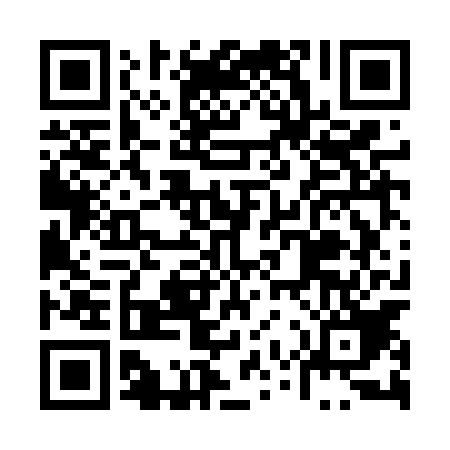 Ramadan times for Tarnawce, PolandMon 11 Mar 2024 - Wed 10 Apr 2024High Latitude Method: Angle Based RulePrayer Calculation Method: Muslim World LeagueAsar Calculation Method: HanafiPrayer times provided by https://www.salahtimes.comDateDayFajrSuhurSunriseDhuhrAsrIftarMaghribIsha11Mon4:034:035:5111:393:355:285:287:1012Tue4:014:015:4911:393:365:305:307:1113Wed3:593:595:4711:393:385:325:327:1314Thu3:563:565:4411:383:395:335:337:1515Fri3:543:545:4211:383:405:355:357:1716Sat3:523:525:4011:383:415:365:367:1817Sun3:493:495:3811:373:435:385:387:2018Mon3:473:475:3611:373:445:405:407:2219Tue3:453:455:3411:373:455:415:417:2420Wed3:423:425:3111:373:465:435:437:2521Thu3:403:405:2911:363:485:445:447:2722Fri3:373:375:2711:363:495:465:467:2923Sat3:353:355:2511:363:505:475:477:3124Sun3:323:325:2311:353:515:495:497:3325Mon3:303:305:2111:353:535:515:517:3526Tue3:273:275:1811:353:545:525:527:3727Wed3:253:255:1611:353:555:545:547:3828Thu3:223:225:1411:343:565:555:557:4029Fri3:203:205:1211:343:575:575:577:4230Sat3:173:175:1011:343:585:585:587:4431Sun4:154:156:0812:335:007:007:008:461Mon4:124:126:0512:335:017:027:028:482Tue4:094:096:0312:335:027:037:038:503Wed4:074:076:0112:325:037:057:058:524Thu4:044:045:5912:325:047:067:068:545Fri4:014:015:5712:325:057:087:088:566Sat3:593:595:5512:325:067:097:098:587Sun3:563:565:5312:315:077:117:119:008Mon3:533:535:5112:315:087:127:129:029Tue3:513:515:4812:315:107:147:149:0510Wed3:483:485:4612:305:117:157:159:07